(top)>greater than(top)<less thanRange of a function(definition)the y valuesDomain of a function(definition)the x valuesWhat is the Range of ?What is the Domain of ?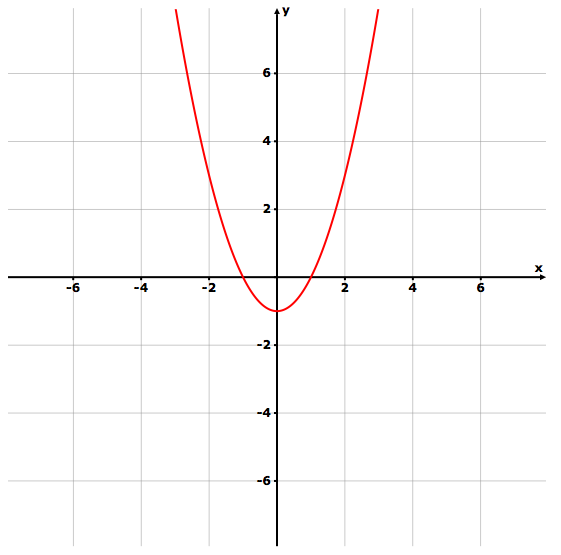 What is the Domain of: x = all real numbersWhat is the Range of: A Function(definition)-has no repeating x values-passes the vertical “line test”Slope(Formula)Mean(definition)the average of a set of numbersexample:Median(definition)the middle number in a set of dataexample:(17.5)3  16  15    20  21  242  5  7  8  8  10  18  21  21  23  25What does “m” represent?slopeWhat does “b” represent?y-interceptWhat is the phrase that helps you to know how to determine slope?(“______ over ______”)Horizontal Line(slope)m = 0slope is zeroVertical Line(slope)m = undefinedslope is undefinedHorizontal Line(equation)y = #(y equals a number)example:y=4Vertical Line(equation)x = #(x equals a number)example:x=4Horizontal Line(graph)example: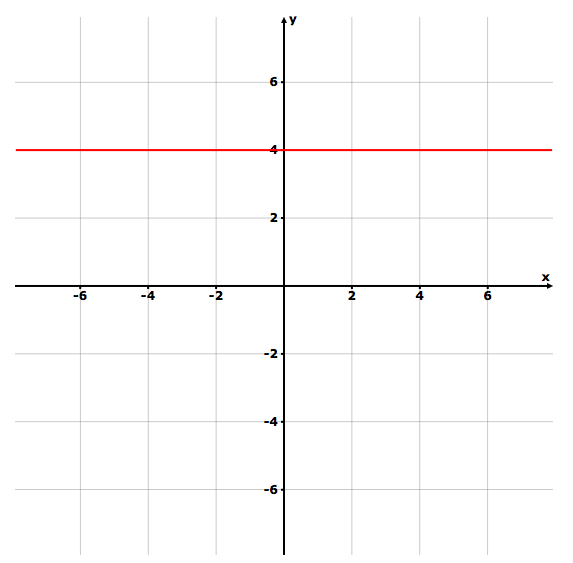 Vertical Line(graph)example: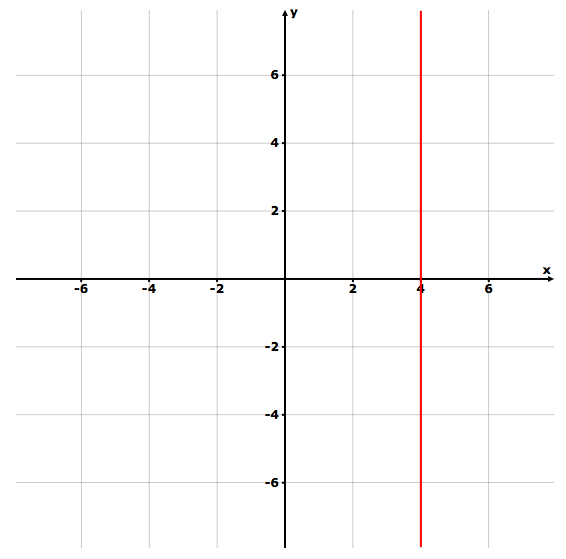 Direct Variation(graph)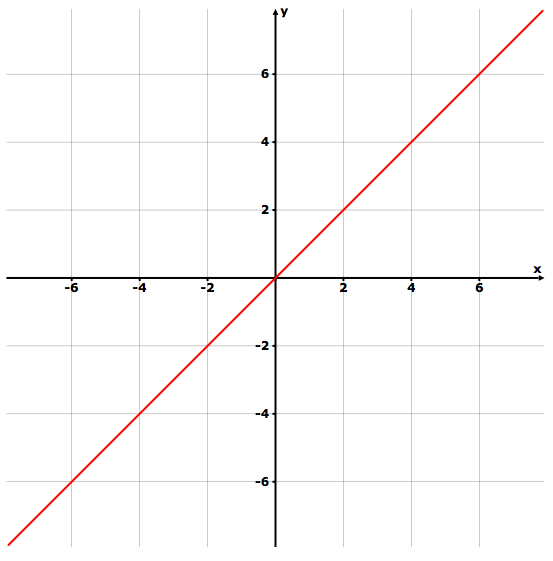 linear equation that passes through the originInverse Variation(graph)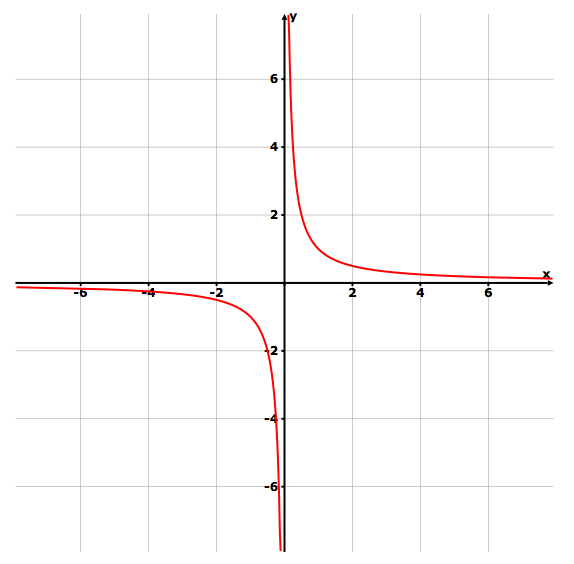 Direct Variation(equation)y = k x(y =mx+0)Inverse Variation(equation)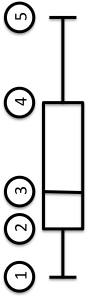 What do the vertical lines on a Box and Whisker plot represent?MinimumLower Quartile/Q1MedianUpper Quartile/Q3MaximumWhen the directions sayfind “a Zero”What do you do?replace “y” with “0” solve for x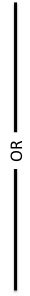 get equation into y = _______ formgraphwhere the line crosses the x axis ( __,0)When the directions sayfind “the Root”What do you do?replace “y” with “0” solve for xget equation into y = _______ formgraphwhere the line crosses the x axis ( __,0)When the directions sayfind “the x-intercept”What do you do?replace “y” with “0” solve for xget equation into y = _______ formgraphwhere the line crosses the x axis ( __,0)When the directions sayfind “the y-intercept”What do you do?replace “x” with “0” solve for yget equation into y = _______ formgraphwhere the line crosses the y axis ( 0, __)When the directions say“What is  for the function f ? ”What do you do?replace/substitute the “x” with -8Coordinate(    ,     )example: (-2,6)a. what does the 1st number represent?b. what does the 2nd number represent?( x , y )example: (-2,6)1st # = x value2nd # = y valueexample: x=-2; y=6What does anx-interceptCoordinate look like?( __,__ )( __ , 0 )What does ay-interceptCoordinate look like?( __,__ )( 0 , __ )